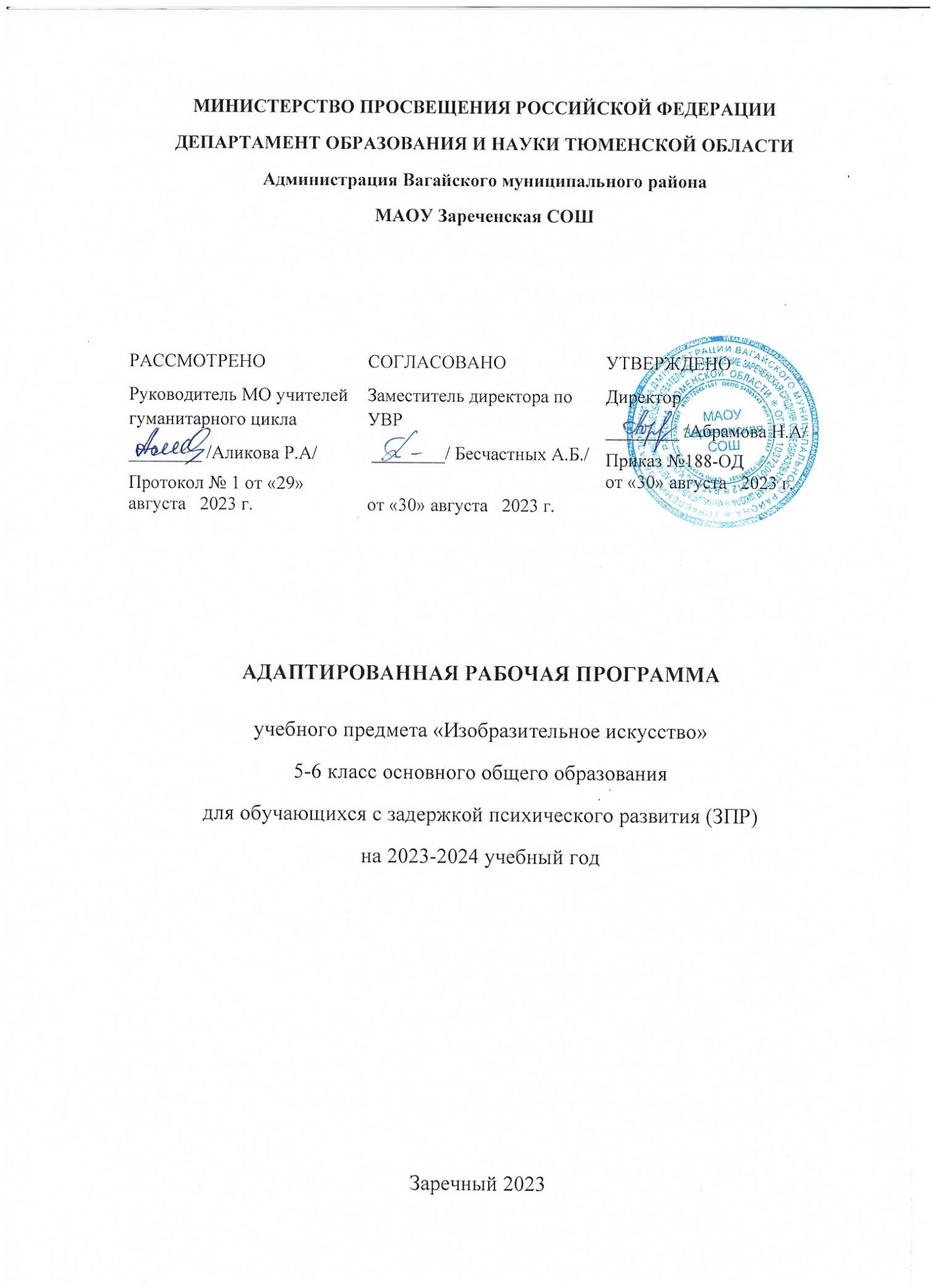 Пояснительная запискаАдаптированная рабочая программа по предмету «Изобразитель искусство » для учащихся 5-6 классов разработана в соответствии с Федеральным Закон от 29 декабря 2012 года № 273-ФЗ «Об образовании в Российской Федерации» ( статья 28, п.2,3,пп.3.6.,3.8,п.6,7,пп6.1),Федерального закона от 27.07.2006 г. №149-ФЗ «Об информации, информационных технологиях и о защите информации» и Федерального закона от 27.07.2006 № 152-ФЗ «О персональных данных»;Федерального закона от 24 ноября 1995 г. № 181-ФЗ «О социальной защите инвалидов в Российской Федерации» (с изменениями от 22.08.2004 г. № 122-ФЗ);Федерального закона от 01.12.2014 N 419-ФЗ (ред. от 29.12.2015) «О внесении изменений в отдельные законодательные акты Российской Федерации по вопросам социальной защиты инвалидов в связи с ратификацией Конвенции о правах инвалидов»;Приказа       Министерства        образования        и        науки        Российской        Федерации от 30 августа 2013 г. № 1015 «Об утверждении Порядка организации и осуществления образовательной деятельности по общеобразовательным программам начального общего, основного общего и среднего общего образования»;Приказа Министерства образования и науки Российской Федерации от 28.12.2010 г. № 2106«Об утверждении федеральных требований к образовательным учреждениям в части охраны здоровья обучающихся, воспитанников» (зарегистрировано в Минюсте РФ 2 февраля 2011 г. N 19676);приказ Министерства образования и науки Российской Федерации от 17 декабря 2010 г. № 1897 «Об утверждении федерального государственного образовательного стандарта основного общего образования», на основе программы основного общего образования по изобразительному искусству     и авторской программы Б.М. Неменского,Программа детализирует и раскрывает содержание стандарта, определяет общую стратегию обучения, воспитания и развития учащихся средствами учебного предмета в соответствии с целями изучения изобразительного искусства, которые определены стандартом.Основная цель школьного предмета «Изобразительное искусство» — развитие визуально- пространственного мышления учащихся как формы эмоционально-ценностного, эстетического освоения мира, как формы самовыражения и ориентации в художественном и нравственном пространстве культуры.Художественное развитие осуществляется в практической, деятельностной форме в процессе личностного художественного творчества.Основные формы учебной деятельности — практическое художественное творчество посредством овладения художественными материалами, зрительское восприятие произведений искусства и эстетическое наблюдение окружающего мира.ПЛАНИРУЕМЫЕ РЕЗУЛЬТАТЫ      Программа  обеспечивает  достижение  следующих  личностных,  метапредметных  и      предметных результатов.    Личностные результаты отражаются в индивидуальных качественных свойствахучащихся, которые они должны приобрести в процессе освоения учебного предмета «Изобразительное искусство»: воспитание российской гражданской идентичности: патриотизма, уважения к прошлому и настоящему Отечества; осознание своей этнической принадлежности, знание истории, языка, культуры своего народа, своего края и человечества; усвоение гуманистических, демократических и традиционных ценностей российского общества; воспитание чувства ответственности и долга перед Родиной;формирование ответственного отношения и мотивации к учению: интереса к познанию, приобретению новых знаний и умений, любознательности, готовности и способности обучающихся к саморазвитию (целенаправленной познавательной деятельности, умению планировать желаемый результат, осуществлять самоконтроль в процессе познания, сопоставлять полученный результат с запланированным), определения собственных профессиональных предпочтений с учетом ориентировки в мире профессий и профессиональных предпочтений, основываясь на уважительном отношении к труду и опыте участия в социально значимом труде;формирование осознанного, уважительного и доброжелательного отношения к другому человеку, его мнению, культуре, языку, вере, религии, традициям, готовности и способности вести диалог с другими людьми и достигать в нѐм взаимопонимания;развитие морального сознания и компетентности в решении моральных проблем: овладение умениями понимать вербальное и невербальное поведение партнеров по общению, умениями строить межличностные взаимодействия на основе эмпатии, использовать паралингвистические и лингвистические средства межличностного взаимодействия;формирование коммуникативной компетентности в общении: желание взаимодействовать со сверстниками и взрослыми, понимать своих партнеров по общению, нацеленность на результативность общения;формирование у обучающихся с ЗПР осознания ценности здорового и безопасного образа жизни; усвоение ими правил индивидуального и коллективного безопасного поведения в чрезвычайных ситуациях, правил поведения на транспорте и на дорогах;формирование основ экологической культуры: развитие опыта экологически ориентированной деятельности в практических ситуациях;осознание значения семьи в жизни человека и общества, ценности семейной жизни, уважительного и заботливого отношение к членам своей семьи;развитие эстетического сознания через освоение художественного наследия народов России и мира, формирование основ практической деятельности эстетического характера.Метапредметные результаты. Метапредметные результаты освоения адаптированной образовательной программы основного общего образования предполагают овладение обучающимися с ЗПР межпредметными понятиями и универсальными учебными действиями: а) регулятивными:•действиями планирования (осознавать учебную задачу; ставить цель освоения раздела учебной дисциплины; определять возможные и выбирать наиболее рациональные способы выполнения учебных действий, строить алгоритмы реализации учебных действий);•действиями по организации учебной деятельности (организовывать свое рабочее место; планировать и соблюдать режим работы; выполнять иконтролировать подготовку домашних заданий);б) познавательными (конспектировать заданный учебный материал; подбирать необходимый справочный материал из доступных источников;проводить наблюдение, на основе задания педагога; использовать разнообразные мнестические приемы для запоминания учебной информации;выделять сущностные характеристики в изучаемом учебном материале; проводить классификацию учебного материала по заданным педагогомпараметрам;  устанавливать  аналогии  на  изученном  материале;  адекватно  использовать  усвоенные  понятия  для  описания  и  формулированиязначимых характеристик различных явлений);в)  коммуникативными  (аргументировать  свою  точку  зрения;  организовывать  межличностное взаимодействие  с  целью  реализации  учебно-воспитательных задач; понимать учебную информацию, содержащую освоенные термины и понятия);г) практическими (способностью к использованию приобретенных знаний и навыков в  познавательной и социальной практике, самостоятельностьпланировании и осуществлении учебной деятельности и организации учебного сотрудничества с педагогами и сверстниками), владение навыками проектной деятельности (самостоятельно выполнять задания педагога с целью более глубокого освоения учебного материала с использованием учебной и дополнительной литературы; выполнять практические задания по составленному совместно с педагогом плану действий).Предметные результаты характеризуют опыт учащихся в художественно-творческой деятельности, который приобретается и закрепляется в процессе освоения учебного предмета:формирование основ художественной культуры обучающихся как части их общей духовной культуры, как особого способа познания жизни и средства организации            общения; развитие эстетического, эмоционально-ценностного видения окружающего                                                                    мира;     развитие наблюдательности, способности к сопереживанию, зрительной           памяти, ассоциативного мышления, художественного вкуса и творческого         воображения;развитие визуально-пространственного мышления как формы эмоционально-ценностного освоения мира, самовыражения и ориентации в художественном и нравственном пространстве культуры;освоение художественной культуры во всем многообразии ее видов, жанров и стилей как материального выражения духовных ценностей, воплощенных в пространственных формах (фольклорное художественное творчество разных народов, классические произведения отечественного и зарубежного искусства, искусство современности);воспитание уважения к истории культуры своего Отечества, выраженной в архитектуре, изобразительном искусстве, в национальных образах предметно-материальной и пространственной среды, в понимании красоты человека;приобретение опыта создания художественного образа в разных видах и жанрах визуально-пространственных искусств: изобразительных (живопись, графика, скульптура), декоративно-прикладных, в архитектуре и дизайне; приобретение опыта работы над визуальным образом в синтетических искусствах (театр и кино);приобретение опыта работы различными художественными материалами и в разных техниках в различных видах визуально-пространственных искусств, в специфических формах художественной деятельности, в том числе базирующихся на ИКТ (цифровая фотография, видеозапись, компьютерная графика, мультипликация и анимация);развитие потребности в общении с произведениями изобразительного искусства, освоение практических умений и навыков восприятия, интерпретации и оценки произведений искусства; формирование активного отношения к традициям художественной культуры как смысловой, эстетической и личностно-значимой ценности;осознание значения искусства и творчества в личной и культурной самоидентификации личности;развитие индивидуальных творческих способностей обучающихся, формирование устойчивого интереса к творческой деятельности.5 класс Ученик научится:характеризовать особенности уникального народного искусства, семантическое значение традиционных образов, мотивов (древо жизни, птица, солярные знаки); создавать декоративные изображения на основе русских образов;раскрывать смысл народных праздников и обрядов и их отражение в народном искусстве и в современной жизни;создавать эскизы декоративного убранства русской избы;создавать цветовую композицию внутреннего убранства избы;определять специфику образного языка декоративно-прикладного искусства;создавать самостоятельные варианты орнаментального построения вышивки с опорой на народные традиции;создавать эскизы народного праздничного костюма, его отдельных элементов в цветовом решении;умело пользоваться языком декоративно-прикладного искусства, принципами декоративного обобщения, уметь передавать единство формы и декора (на доступном для данного возраста уровне);выстраивать декоративные, орнаментальные композиции в традиции народного искусства (используя традиционное письмо Гжели, Городца, Хохломы и т. д.) на основе ритмического повтора изобразительных или геометрических элементов;владеть практическими навыками выразительного использования фактуры, цвета, формы, объема, пространства в процессе создания в конкретном материале плоскостных или объемных декоративных композиций;распознавать и называть игрушки ведущих народных художественных промыслов; осуществлять собственный художественный замысел, связанный с созданием выразительной формы игрушки и украшением ее декоративной росписью в традиции одного из промыслов;характеризовать основы народного орнамента; создавать орнаменты на основе народных традиций;различать виды и материалы декоративно-прикладного искусства;различать национальные особенности русского орнамента и орнаментов других народов России;находить общие черты в единстве материалов, формы и декора, конструктивных декоративных изобразительных элементов в произведениях народных и современных промыслов;различать и характеризовать несколько народных художественных промыслов России;6 класс Ученик научится:называть пространственные и временные виды искусства и объяснять, в чем состоит различие временных и пространственных видов искусства;классифицировать жанровую систему в изобразительном искусстве и ее значение для анализа развития искусства и понимания изменений видения мира;объяснять разницу между предметом изображения, сюжетом и содержанием изображения;композиционным навыкам работы, чувству ритма, работе с различными художественными материалами;создавать образы, используя все выразительные возможности художественных материалов;простым навыкам изображения с помощью пятна и тональных отношений;навыку плоскостного силуэтного изображения обычных, простых предметов (кухонная утварь);изображать сложную форму предмета (силуэт) как соотношение простых геометрических фигур, соблюдая их пропорции;создавать линейные изображения геометрических тел и натюрморт с натуры из геометрических тел;строить изображения простых предметов по правилам линейной перспективы;характеризовать освещение как важнейшее выразительное средство изобразительного искусства, как средство построения объема предметов и глубины пространства;передавать с помощью света характер формы и эмоциональное напряжение в композиции натюрморта;творческому опыту выполнения графического натюрморта и гравюры наклейками на картоне;выражать цветом в натюрморте собственное настроение и переживания;рассуждать о разных способах передачи перспективы в изобразительном искусстве как выражении различных мировоззренческих смыслов;применять перспективу в практической творческой работе;навыкам изображения перспективных сокращений в зарисовках наблюдаемого;навыкам изображения уходящего вдаль пространства, применяя правила линейной и воздушной перспективы;видеть, наблюдать и эстетически переживать изменчивость цветового состояния и настроения в природе;навыкам создания пейзажных зарисовок;различать и характеризовать понятия: пространство, ракурс, воздушная перспектива;пользоваться правилами работы на пленэре;использовать цвет как инструмент передачи своих чувств и представлений о красоте; осознавать, что колорит является средством эмоциональной выразительности живописного произведения;навыкам композиции, наблюдательной перспективы и ритмической организации плоскости изображения;различать основные средства художественной выразительности в изобразительном искусстве (линия, пятно, тон, цвет, форма, перспектива и др.);определять композицию как целостный и образный строй произведения, роль формата, выразительное значение размера произведения, соотношение целого и детали, значение каждого фрагмента в его метафорическом смысле;пользоваться красками (гуашь, акварель), несколькими графическими материалами (карандаш, тушь), обладать первичными навыками лепки, использовать коллажные техники;различать и характеризовать понятия: эпический пейзаж, романтический пейзаж, пейзаж настроения, пленэр, импрессионизм;различать и характеризовать виды портрета;понимать и характеризовать основы изображения головы человека;пользоваться навыками работы с доступными скульптурными материалами;видеть и использовать в качестве средств выражения соотношения пропорций, характер освещения, цветовые отношения при изображении с натуры, по представлению, по памяти;видеть конструктивную форму предмета, владеть первичными навыками плоского и объемного изображения предмета и группы предметов;использовать графические материалы в работе над портретом;использовать образные возможности освещения в портрете;пользоваться правилами схематического построения головы человека в рисунке;называть имена выдающихся русских и зарубежных художников - портретистов и определять их произведения;навыкам передачи в плоскостном изображении простых движений фигуры человека;навыкам понимания особенностей восприятия скульптурного образа;навыкам лепки и работы с пластилином или глиной;рассуждать (с опорой на восприятие художественных произведений - шедевров изобразительного искусства) об изменчивости образа человека в истории искусства;приемам выразительности при работе с натуры над набросками и зарисовками фигуры человека, используя разнообразные графические материалы;характеризовать сюжетно-тематическую картину как обобщенный и целостный образ, как результат наблюдений и размышлений художника над жизнью;объяснять понятия «тема», «содержание», «сюжет» в произведениях станковой живописи;изобразительным и композиционным навыкам в процессе работы над эскизом;В процессе освоения изобразительного искусства на второй ступени общего образования у школьников будет выработана система ценностных ориентаций и эстетических отношений к жизни и к искусству. На основе восприятия и интерпретации художественных произведений появится понимание значения искусства в жизни человека и общества, будет  развиваться эмоционально-образное мышление, через  личный опыт восприятия и художественной деятельности сформируется мотивационная направленность на продуктивную художественно-творческую деятельность в единстве смыслового и операционно-технического компонентов.В результате постижения изобразительного искусства у выпускников основной школы будет развита интеллектуальная и эмоциональная сфера, воспитан художественный вкус, расширен общекультурный и художественно-информационный кругозор. В ходе обучения искусству будет идти активный процесс становления социально-личностных отношений, процесс проявления творческих инициатив в области живописи, графики, скульптуры, декоративно-прикладных искусств, художественного конструирования. Произойдёт совершенствование механизмов собственной творческой деятельности. Уроки изобразительного искусства в основной школе станут стимулом дальнейшего развития общей художественной культуры, формирования эмоционально – ценностных отношений к искусству, окружающему миру, визуальной памяти, фантазии, творческого воображения каждого ученика.Школьники освоят изобразительное искусство во всём многообразии его видов, жанров и стилей, постигнут виды декоративно-прикладного искусства, основные стили архитектуры, возможности и приёмы дизайна на основе отечественной и зарубежной классики и современности, выразительные средства и особенности художественного языка. Учащиеся смогут осознать образную природу пластических искусств, их взаимосвязь и другими видами искусства и с жизнью. В итоге изучения искусства будут сформированы основы художественной культуры школьника как часть общей духовной культуры.Роль искусства и художественной деятельности в жизни человека иобщества.Выпускник научится:понимать роль и место искусства в развитии культуры, ориентироваться в связях искусства с наукой и религией;осознавать потенциал искусства в познании мира, в формировании отношения к человеку, природным и социальным явлениям;понимать роль искусства с создании материальной среды обитания человека;осознавать   главные   темы   искусства   и,   обращаясь   к   ним   в  собственнойхудожественно-творческой деятельности, создавать выразительные образы.Выпускник получит возможность научиться:выделять и анализировать авторскую концепцию художественного образа в произведении искусства;определять эстетические категории «прекрасное» и «безобразное», «комическое» и «трагическое» и др. в произведениях пластических искусств и использовать эти знания на практике;различать произведения разных эпох, художественных стилей;различать работы великих мастеров по художественной манере (по манере письма).Духовно-нравственные проблемы жизни и искусства Выпускник научится:понимать связи искусства с всемирной историей и историей Отечества;осознавать роль искусства в формировании мировоззрения, в развитии религиозных представлений и в передаче духовно-нравственного опыта поколений;осмысливать на основе анализа произведений искусства морально-нравственную позицию автора, соотносить с собственной позицией и давать ей оценку;передавать в собственной художественной деятельности красоту мира, выражать своё отношение к негативным явлениям жизни и искусства;осознавать важность сохранения художественных ценностей для последующих поколений, понимать роль художественных музеев в жизни страны, края, города.Выпускник получит возможность научиться:понимать гражданское подвижничество художника в выявлении положительных и отрицательных сторон жизни в художественном образе;осознавать необходимость в жизни современного человека развитого эстетического вкуса;понимать специфику ориентированности отечественного искусства на приоритет этического над эстетическим.Язык пластических искусств и художественный образВыпускник научится:эмоционально-ценностно относиться к природе, человеку, обществу; различать и передавать в художественно-творческой деятельности характер, эмоциональные состояния и своё отношение к ним средствами художественного языка;понимать роль художественного образа и понятия «выразительность» в искусстве;создавать композиции на заданную тему на плоскости и в пространстве, используя выразительные средства изобразительного искусства: композицию, форму, ритм, линию, цвет, объём, фактуру; различные художественные материалы для воплощения собственного художественно-творческого замысла в живописи, скульптуре, графике;создавать средствами живописи, графики, скульптуры, декоративно-прикладного искусства образ человека; передавать на плоскости и в объёме пропорции лица, фигуры; передавать характерные черты внешнего облика, одежды, украшений человека;наблюдать, сравнивать, сопоставлять и анализировать геометрическую форму предмета; изображать предметы различной формы; использовать простые формы для создания выразительных образов в живописи, скульптуре, графике, художественном конструировании;использовать декоративные элементы, геометрические, растительные узоры для украшения предметов быта; использовать ритм и стилизацию форм для создания орнамента; передавать в собственной художественно-творческой деятельности специфику стилистики произведений народных художественных промыслов России, родного края.Выпускник получит возможность научиться:анализировать и высказывать суждение о своей творческой работе и работе одноклассников;понимать и использовать в художественной работе материалы и средства художественной выразительности, соответствующие замыслу;анализировать средства выразительности, используемые художниками, скульпторами, архитекторами, дизайнерами в создании художественного образа.Виды и жанры изобразительного искусстваВыпускник научится:различать виды пластических искусств (графика, живопись, скульптура, дизайн, архитектура, декоративно-прикладное искусство) и участвовать в художественно-творческой деятельности, используя различные художественные материалы и приёмы работы с ними для передачи собственного замысла;различать виды декоративно-прикладных искусств, понимать их специфику;различать жанры изобразительного искусства( портрет, натюрморт, бытовой жанр, исторический жанр, батальный жанр) и участвовать в художественно-творческой деятельности, используя различные художественные материалы и приёмы работы сними для передачи собственного замысла.Выпускник получит возможность научиться:определять шедевры национального и мирового изобразительного искусства;понимать историческую ретроспективу становления пластических искусств;соотносить произведения одного и разных видов искусства по стилям эпох.СОДЕРЖАНИЕ УЧЕБНОГО КУРСА 5 КЛАСС «ДЕКОРАТИВНО-ПРИКЛАДНОЕ ИСКУССТВО В ЖИЗНИ ЧЕЛОВЕКА»Древние корни народного искусства. (8 часов). Древние образы в народном искусстве. Убранство русской избы. Внутренний мир русской избы. Конструкция и декор предметов народного быта. Русская народная вышивка. Народный праздничный костюм. Народные праздничные обряды.Связь времен в народном искусстве (8 часов). Древние образы в современных народных игрушках. Искусство Гжели.Городецкая роспись. Хохлома. Жостово. Роспись по металлу.Щепа. Роспись по лубу и дереву. Тиснение и резьба по бересте. Роль народных художественных промыслов в современной жизни. Декор, человек, общество, время (10 часов). Зачем людям украшения. Роль декоративного искусства в жизни древнего общества. Одежда говорит о человеке.О чём рассказывают нам гербы и эмблемы. Роль декоративного искусства искусства в жизни человека и общества. Декоративное искусство в современном мире (8 часов). Современное выставочное искусство.Ты сам мастер.6 КЛАСС«ИЗОБРАЗИТЕЛЬНОЕ ИСКУССТВО В ЖИЗНИ ЧЕЛОВЕКА»Виды изобразительного искусства и основы их образного языка (8 часов).Изобразительное искусство. Семья пространственных искусств.Художественные материалы.Рисунок основа изобразительного творчества.Линия и её выразительные возможности. Ритм линий.Пятно как средство выражения. Ритм пятен. Цвет. Основы цветоведения.Цвет в произведениях живописи.Объёмные изображения в скульптуре.Основы языка изображения.Мир наших вещей. Натюрморт (8 часов). Реальность и фантазия в творчестве художника.Изображение предметного мира- натюрморт.Понятие формы. Многообразие форм окружающего мира.Изображение объёма на плоскости и линейная перспектива.Освещение. Свет и тень.Натюрморт в графике. Цвет в натюрморте.Выразительные возможности натюрморта.Вглядываясь в человека. Портрет .(10 часов).Образ человека- главная тема в искусстве.Конструкция головы человека и её основные пропорции.Изображение головы человека в пространстве.Графический портретный рисунок.Сатирические образы человека.Образные возможности освещения в портрете.Роль цвета в портрете.Великие портретисты прошлого.Портрет в изобразительном искусстве XX века.Пространство и время в изобразительном искусстве. Пейзаж и тематическая картина.(8 часов). Жанры в изобразительном искусстве.Изображение пространства.Правила построения перспективы. Воздушная перспектива. Пейзаж- большой мир.Пейзаж настроения. Природа и художник. Пейзаж в русской живописи.Пейзаж в графике.Городской пейзаж.Поэзия повседневности..Историческая картина.Библейские темы в изобразительном искусстве.Выразительные возможности в изобразительном искусстве.УЧЕБНО-ТЕМАТИЧЕСКИЙ ПЛАН 5 классТематическое планирование УМКпо изобразительному искусству5 класс«Декоративно – прикладное искусство в жизни человека» (34 часа)составлено на основе рабочей программы:Б.М.Неменского, Л.А.Неменской, Н.А.Горяевой, А.С.Питерских«Изобразительное искусство»Москва «Просвещение» 2023 год УЧЕБНО-ТЕМАТИЧЕСКИЙ ПЛАН 6 классТематическое планирование УМКпо изобразительному искусству6 класс«Изобразительное искусство в жизни человека» (34 часа)составлено на основе рабочей программы:Б.М.Неменского, Л.А.Неменской, Н.А.Горяевой, А.С.Питерских«Изобразительное искусство»Москва «Просвещение» 2023 годКлассыРазделы (темы)Характерные особенности раздела (темы)Характерные особенности раздела (темы)Характерные особенности раздела (темы)5 класс«Декоративно-прикладноеДанная  тема  посвящена  изучению  группыДанная  тема  посвящена  изучению  группыДанная  тема  посвящена  изучению  группыискусство в жизни человека»декоративных  искусств,  в  которых  сильнадекоративных  искусств,  в  которых  сильнадекоративных  искусств,  в  которых  сильнасвязь с фольклором, с народными корнямисвязь с фольклором, с народными корнямисвязь с фольклором, с народными корнямиискусства.  Здесь  в  наибольшей  степениискусства.  Здесь  в  наибольшей  степениискусства.  Здесь  в  наибольшей  степенираскрываетсясвойственныйдетствунаивно-декоративный   язык   изображения,наивно-декоративный   язык   изображения,наивно-декоративный   язык   изображения,игровая атмосфера, присущая как народнымигровая атмосфера, присущая как народнымигровая атмосфера, присущая как народнымформам,  так  и  декоративным  функциямформам,  так  и  декоративным  функциямформам,  так  и  декоративным  функциямискусства   в   современной   жизни.   Приискусства   в   современной   жизни.   Приискусства   в   современной   жизни.   Приизучении   темы   этого   года   необходимизучении   темы   этого   года   необходимизучении   темы   этого   года   необходимакцент наместные художественные местные художественные традиции и конкретные промыслытрадиции и конкретные промыслы6 класс«Изобразительное искусствоЭта тема посвящена изучению собственноЭта тема посвящена изучению собственноЭта тема посвящена изучению собственнов жизни человека»изобразительного искусства. У учащихсяизобразительного искусства. У учащихсяизобразительного искусства. У учащихсяформируются основы грамотностиформируются основы грамотностихудожественного изображения (рисунок ихудожественного изображения (рисунок ихудожественного изображения (рисунок иживопись), понимание основживопись), понимание основизобразительного языка. Изучая языкизобразительного языка. Изучая языкизобразительного языка. Изучая языкискусства, ребенок сталкивается с егоискусства, ребенок сталкивается с егоискусства, ребенок сталкивается с егобесконечной  изменчивостью в историибесконечной  изменчивостью в историибесконечной  изменчивостью в историиискусства. Изучая изменения языкаискусства. Изучая изменения языкаискусства, изменения как будто быискусства, изменения как будто бывнешние, он на самом деле проникает ввнешние, он на самом деле проникает ввнешние, он на самом деле проникает всложные духовные процессы,сложные духовные процессы,происходящие в обществе и культуре.происходящие в обществе и культуре.происходящие в обществе и культуре.Искусство обостряет способностьИскусство обостряет способностьИскусство обостряет способностьчеловека чувствовать, сопереживать,человека чувствовать, сопереживать,входить в чужие миры, учит живомувходить в чужие миры, учит живомуощущению жизни, даёт возможность в инойощущению жизни, даёт возможность в инойощущению жизни, даёт возможность в инойчеловеческий опыт и этим преобразитьчеловеческий опыт и этим преобразитьчеловеческий опыт и этим преобразитьжизнь собственную. Понимание искусства –жизнь собственную. Понимание искусства –жизнь собственную. Понимание искусства –это большая работа, требующая и знаний, иэто большая работа, требующая и знаний, иэто большая работа, требующая и знаний, иумений.№п/пНазвание разделаКол-вочасовКонтрольные работы(творческие работы, проектная деятельность, тестирование)1.Древние корни народного искусства.8Практические творческие работы (8 ч)Тестирование «Древние корни народного искусства»(10 мин. от основного  урока №8).2.Связь времен в народном искусстве8Практические творческие работы (8ч) Тестирование «Связь времен и народов»(10 мин. от основного  урока №16).3.Декор, человек, общество, время10Практические творческие работы (10 ч) 4.Декоративное искусство в современном мире8Практические творческие работы (6 ч) Проектная деятельность (2ч.)№ урокаТема урокаКоличество часов1Древние корни народного искусства (8 часов)1.Древние образы в народном искусстве. Символика цвета и формы.1 час22. Убранство русской избы.1 час33. Интерьер крестьянского дома1 час44. Конструкция и декор предметов народного быта.1 час55. Русский народный орнамент.1 час6,76. Народная праздничная одежда.2 часа87. Праздничные народные гулянья.1 час9Связь времен в народном искусстве (8 часов)1. Древние образы в современных народных игрушках1час10,112. Единство форм и декора в игрушках2часа12,133. Народные промыслы. Их истоки и современное развитие. Искусство Гжели.Городецкая роспись.2часа144. Предметы народных промыслов в нашей повседневной жизни. Хохлома.Жостово. Роспись по металлу.1час155. Промыслы нашего края. Щепа. Роспись по лубу и дереву. Тиснение и резьба по бересте.1час16Декор-человек, общество, время ( 10 часов)1. Зачем людям украшения1час172. Украшения в жизни древних обществ.1час183. Украшения в жизни древних обществ. Декоративное искусство Древней Греции.1час194. Украшения в жизни древних обществ. Греческая вазопись.1час205. Что такое эмблемы, зачем они людям.1час21,226. Гербы и эмблемы.2часа237. Декоративное искусство Западной Европы 17 века1час248. Выражение в одежде принадлежности к различным слоям общества. Одежда французского двора второй половины 17 века1час259. Выражение в одежде принадлежности человека к различным слоям общества1час2610. Роль декоративного искусства в жизни общества1час27,28Декоративное искусство ( 8 часов)1. Современное повседневное и выставочное декоративное искусство2час29,302. Современное повседневное и выставочное декоративное искусство. Витраж.2часа31,323. Древние образы в современном декоративном искусстве2часа33,344. Создание коллективной декоративной работы2часа№п/пНазвание разделаКол-вочасовКонтрольные работы(творческие работы, проектная деятельность, тестирование)1.Виды изобразительного искусства и основы их образного языка8Практические творческие работы (8ч)Тестирование «Цвет. Основы цветоведения»(10 мин. от основного урока№8)2.Мир наших вещей. Натюрморт8Практические творческие работы (7ч) Тестирование «Мир вещей. Натюрморт.»(10 мин. от основного урока№16)3.Вглядываясь в человека портрет10Практические творческие работы (10 час.) Тестирование +зрительный ряд «Образ человека- главная тема в искусстве»(10 мин. от основного урока№22)4.Человек. Пространство.Пейзаж.8Практические творческие работы (8ч) Тестирование «Жанры ИЗО»(10 мин. от основного урока№29)№ урокаТема урокаКоличество часовВиды изобразительного искусства и основы их образного языка. (9час.)(9час.)1Введение. Изобразительное искусство в семье пластических искусств.12Рисунок - основа изобразительного искусства.13Линия и ее выразительные возможности.14Пятно как средство выражения.15Композиция как ритм пятен16Цвет. Основы цветоведения.17Цвет в произведениях живописи.18Объемные изображения в скульптуре19Основы языка изображения1Мир наших вещей. Натюрморт (8час.)10Реальность и фантазия в творчестве художника111Изображение предметного мира112Понятие формы, Многообразие форм окружающего мира.113Изображение объема на плоскости и линейная перспектива114Освещение. Свет и тень.115Натюрморт в графике.116Цвет в натюрморте117Выразительные возможности натюрморта.1Вглядываясь в человека Портрет (10часов)18Образ человека, главная тема искусства119Конструкция головы человека и ее пропорции.120Графический портретный рисунок и выразительность образа.121Портрет в графике.122Портрет в скульптуре.123Сатирические образы человека.124Образные возможности освещения в портрете125Портрет в живописи126Роль цвета в портрете.127Великие портретисты.1       Человек и пространство в изобразительном искусстве(7час.)28Жанры в изобразительном искусстве.129Правила воздушной и линейной перспективы.130Пейзаж- большой мир. Организация пространства.131Пейзаж- настроение. Природа и художник.132Городской пейзаж.133Городской пейзаж.134Выразительные возможности изобразительного искусства. Язык и смысл.134